ТҮСІНДІРМЕ ЖҰМЫСТАРЫ2022 – 2023 оқу жылының 14 қараша күні «құқықбұзушылықтың алдын – алу және болдырмау» мақсатында мектеп инспекторы, полиция капитаны Ермағамбетов Дауренбек Барлықұлы мектебіміздің 8 – 10 класс білім алушылары арасында түсіндірме жұмыстарын жүргізді. Түсіндірме жұмыстары барысында кәмелет жасқа толмаған жасөспірімдер түнгі уақытты заңды өкілінің болмауынсыз көшеде жүруге болмайтындығы жөнінде, кешкі 22:00 ден кейін ойын – сауық орталықтарында болуға болмайтындығы жөнінде қатаң ескертілді.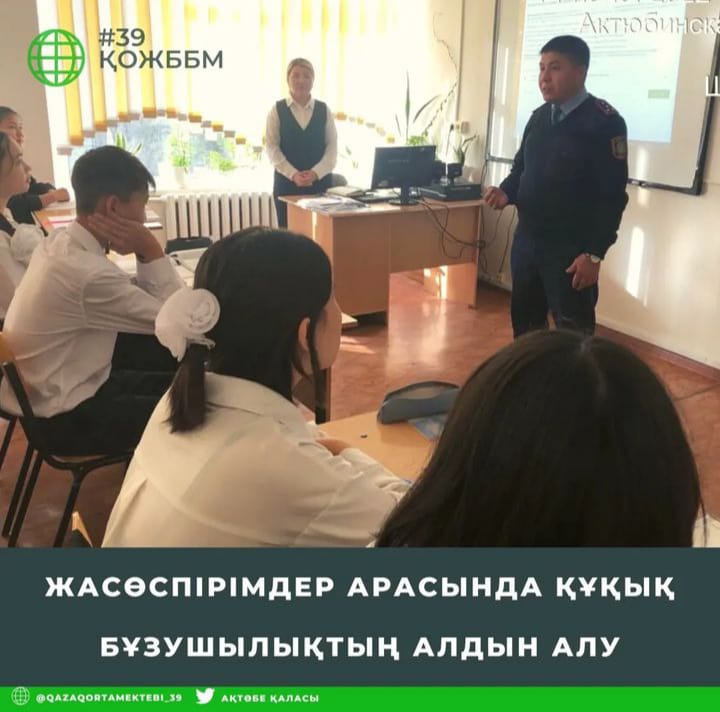 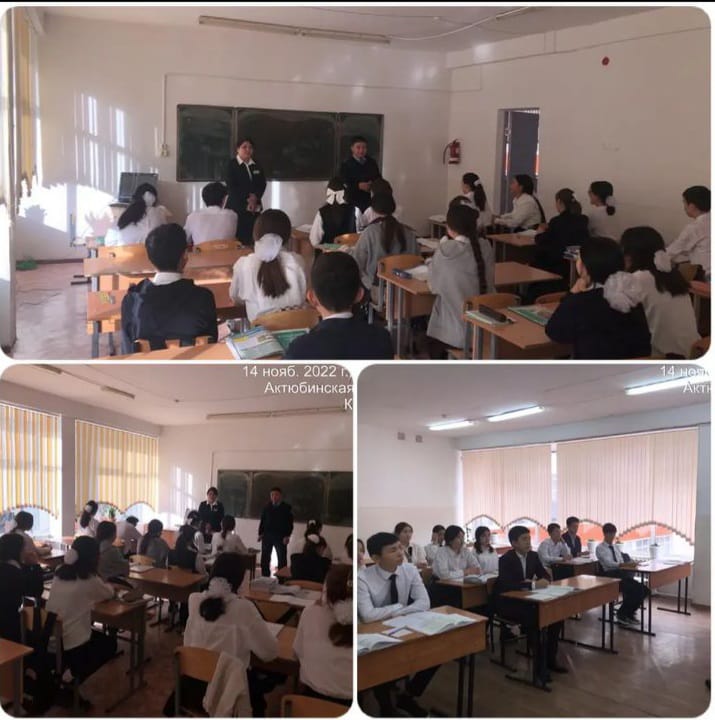 